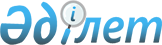 Об утверждении Соглашения о порядке разработки и соблюдении согласованных норм и требований по охране труда и взаимопоставляемой продукцииПостановление Правительства Республики Казахстан от 9 апреля 1998 года N 312



      Правительство Республики Казахстан постановляет:



      Утвердить Соглашение о порядке разработки и соблюдении согласованных норм и требований по охране труда и взаимопоставляемой продукции, заключенное Правительствами стран Содружества Независимых Государств и подписанное в городе Москве 12 апреля 1996 года.     


      Премьер-Министр




      Республики Казахстан





 


Соглашение




*






о порядке разработки и соблюдении






согласованных норм и требований






по охране труда к взаимопоставляемой продукции





(Вступило в силу 30 апреля 1998 года - Бюллетень






международных договоров Республики Казахстан,






2003 г., N 2, ст. 12)





вступает в силу со дня сдачи



 депозитарию 



третьего уведомления



 о выполнении Сторонами внутригосударственных процедур, необходимых для его вступления в силу. 



Для государства-участника,



 которое направило депозитарию уведомление о выполнении таких процедур 



позднее



, оно вступает в силу 



в день получения



 депозитарием этого 



уведомления





Подписали: Азербайджанская Республика, Республика Армения, Республика Беларусь, Грузия, Республика Казахстан, Кыргызская Республика, Республика Молдова, Российская Федерация, Республика Таджикистан, Туркменистан, Республика Узбекистан, Украина





сдали уведомления:





Республика Беларусь          - депонировано 3 июня 1996 года;






Азербайджанская Республика   - депонировано 15 января 1997 года;






Украина                      - депонировано 17 января 1997 года;






Кыргызская Республика        - депонировано 24 февраля 1997 года;






Республика Узбекистан        - депонировано 21 ноября 1997 года;






Республика Казахстан         - депонировано 30 апреля 1998 года;






Республика Таджикистан       - депонировано 11 мая 1998 года;






Республика Армения           - депонировано 17 мая 1999 года;






Республика Молдова           - депонировано 6 ноября 2001 года






                               (о необходимости выполнения






                               внутригосударственных процедур);






Российская Федерация         - депонировано 8 сентября 2005 года






                               (о намерении не становиться






                               участником Соглашения).





Соглашение вступило в силу 17 января 1997 года





вступило в силу для государств:





Республика Беларусь          - 17 января 1997 года;






Азербайджанская Республика   - 17 января 1997 года;






Украина                      - 17 января 1997 года;






Кыргызская Республика        - 24 февраля 1997 года;






Республика Узбекистан        - 21 ноября 1997 года;





Республика Казахстан         - 30 апреля 1998 года;





Республика Таджикистан       - 11 мая 1998 года;






Республика Армения           - 17 мая 1999 года.



      Государства-участники настоящего Соглашения в лице Правительств, далее - Стороны, 



      отмечая межгосударственный характер проблем охраны труда и важность их решения для обеспечения социальных гарантий безопасности жизни и здоровья работников при разработке, производстве, эксплуатации и утилизации взаимопоставляемых машин, механизмов, оборудования, материалов, технологий, средств охраны труда (далее - взаимопоставляемая продукция),



      в целях реализации 
 Соглашения 
 о сотрудничестве в области охраны труда от 9 декабря 1994 года



      согласились о нижеследующем:




                                


Статья 1



      Стороны, обладая полной самостоятельностью в организации производства, устанавливают порядок разработки и обеспечивают соблюдение согласованных норм и требований по охране труда (далее - нормы и требования по охране труда) при разработке, производстве, эксплуатации и утилизации взаимопоставляемой продукции.




                                


Статья 2



      Нормы и требования по охране труда содержатся в следующих нормативно-правовых актах:



      межгосударственных стандартах, включая стандарты Системы стандартов безопасности труда (ССБТ);



      правилах безопасности, санитарных правилах, нормах и гигиенических нормативах, других нормативно-правовых документах, принятых в качестве межгосударственных;



      национальных стандартах и технических условиях на продукцию, применение которых при разработке, постановке на производство и выпуске продукции оговорено специальными соглашениями (договорами).




                                


Статья 3



      Стороны обязуются обеспечивать взаимопоставляемую продукцию сертификатом соответствия или другими документами и взаимно признают выданные уполномоченными органами сертификаты и знаки соответствия, разрешения на взаимопоставляемую продукцию, подтверждающие ее соответствие нормам и требованиям по охране труда.



      Ответственность за необоснованную или неправомерную выдачу сертификатов соответствия, разрешений несет орган, который выдал первичный сертификат, разрешение в соответствии с действующим законодательством его государства.




                                


Статья 4



      При разработке норм и требований по охране труда в зависимости от вида взаимопоставляемой продукции обеспечиваются, на основе принципа разумной достаточности, требования по безопасности конструкций, соблюдению предельно допустимых уровней (концентраций) опасных и вредных производственных факторов.




                                


Статья 5



      Согласование норм и требований по охране труда, применяемых в качестве межгосударственных, а также принятие решений о необходимости их пересмотра и разработки новых осуществляется рабочими группами экспертов, создаваемыми в соответствии с межправительственными соглашениями:



      о проведении согласованной политики в области стандартизации, метрологии и сертификации от 13 марта 1992 года; 
 H920043 



      о сотрудничестве в области охраны труда от 9 декабря 1994 года. 
 U952451 




                                


Статья 6



      Принятие решений об использовании норм и требований по охране труда в качестве межгосударственных осуществляется:



      Межгосударственным советом по стандартизации, метрологии и сертификации - по стандартам (кроме стандартов в области строительства);



      Консультативным советом по труду, миграции и социальной защите населения государств-участников Содружества Независимых Государств - по правилам охраны труда, безопасности и другим нормативно-правовым документам по охране труда;



      Межгосударственной научно-технической комиссией по стандартизации и техническому нормированию в строительстве по строительным нормам и правилам;



      Советом по сотрудничеству в области здравоохранения Содружества Независимых Государств - по санитарным правилам, нормам и гигиеническим нормативам.



      Стороны обеспечивают утверждение и соблюдение норм и требований охраны труда в порядке, предусмотренном национальным законодательством.




                                


Статья 7



      Стороны обеспечивают соблюдение норм и требований по охране труда к взаимопоставляемой продукции на всех стадиях ее разработки и производства, а также при ее эксплуатации (техническом обслуживании и ремонте, транспортировке, хранении) и утилизации, при использовании отдельно или в составе комплексов и технологических систем.



      Надзор и контроль за соблюдением норм и требований по охране труда к взаимопоставляемой продукции осуществляется органами государственного надзора и контроля, ведомствами по стандартизации, метрологии и сертификации Сторон в соответствии с их компетенцией.




                                


Статья 8



      Изготовители (поставщики) продукции, не отвечающей нормам и требованиям по охране труда, несут ответственность и возмещают ущерб потребителям в соответствии с национальным законодательством Сторон и заключенными договорами.




                                


Статья 9



      Спорные вопросы, связанные с выполнением настоящего Соглашения, решаются путем взаимных консультаций полномочных органов Сторон, определенных в соответствии с 
 Соглашением 
 о сотрудничестве в области охраны труда от 9 декабря 1994 года. 




                                


Статья 10



      Стороны обеспечивают конфиденциальность получаемой документации и информации о работах, проводимых в рамках этого Соглашения, и о достигнутых научно-технических результатах, если передающая Сторона оговаривает их конфиденциальность.




                                


Статья 11



      Стороны могут вносить в настоящее Соглашение дополнения и изменения, которые оформляются соответствующими протоколами.




                                


Статья 12



      Настоящее Соглашение вступает в силу со дня сдачи депозитарию третьего уведомления о выполнении Сторонами внутригосударственных процедур, необходимых для его вступления в силу. Для государства-участника, которое направило депозитарию уведомление о выполнении таких процедур позднее, оно вступает в силу в день получения депозитарием этого уведомления.




                                


Статья 13



      Настоящее Соглашение открыто для присоединения к нему других государств, разделяющих его цели и принципы. 




                                


Статья 14



      Настоящее Соглашение заключается сроком на пять лет и будет автоматически продлеваться каждый раз сроком на один год. Каждая из Сторон может выйти из настоящего Соглашения, уведомив об этом депозитария не менее чем за шесть месяцев до даты выхода.     

      Совершено в городе Москве 12 апреля 1996 года в одном подлинном экземпляре на русском языке. Подлинный экземпляр хранится в Исполнительном Секретариате Содружества Независимых Государств, который направит каждому государству, подписавшему настоящее Соглашение, его заверенную копию.


      За Правительство                  За Правительство




      Азербайджанской Республики        Республики Молдова




 



      За Правительство                  За Правительство




      Республики Армения                Российской Федерации




 



      За Правительство                  За Правительство




      Республики Беларусь               Республики Таджикистан




 



      За Правительство                  За Правительство




      Грузии                            Туркменистана




 



      За Правительство                  За Правительство




      Республики Казахстан              Республики Узбекистан




 



      За Правительство                  За Правительство




      Кыргызской Республики             Украины


					© 2012. РГП на ПХВ «Институт законодательства и правовой информации Республики Казахстан» Министерства юстиции Республики Казахстан
				